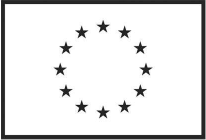 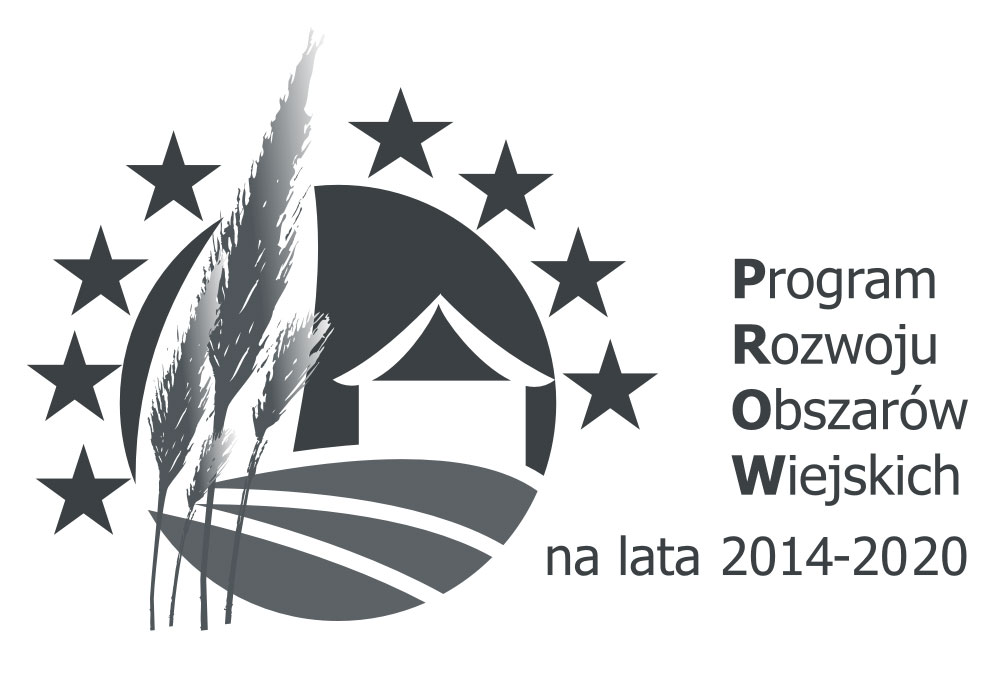 Hażlach, dnia 03.01.2024 r.Gmina Hażlachul. Główna 5743-419 HażlachGK.271.20.2023.2024.KZawiadomienie o odrzuceniu oferty i unieważnieniu postępowania Dotyczy:  postępowania o udzielenie zamówienia publicznego prowadzonego w trybie podstawowym, w oparciu o art. 275 pkt 2)  ustawy Pzp zadania pn.: „Przebudowa ogólnodostępnego boiska w Hażlachu – budowa trybun”Zawiadomienie o odrzuceniu ofertyNa podstawie art. 226 ust. 1, pkt 5) ustawy z dnia 11 września 2019 roku -  Prawo zamówień publicznych (tj. Dz.U. z 2023 r., poz. 1605 z późn. zm.) Zamawiający zawiadamia 
o odrzuceniu oferty Wykonawcy: Profintern International FC Sp. z o. o., ul. Mickiewicza 37/58, 01-625 Warszawa.Uzasadnienie faktyczne: Zamawiający odrzucił ofertę Wykonawcy: Profintern International FC Sp. z o. o., ul. Mickiewicza 37/58, 01-625 Warszawa ze względu na fakt, że treść oferty jest niezgodna z warunkami zamówienia. Każdy z Wykonawców był zobowiązany złożyć ofertę zgodną z postanowieniami SWZ oraz potwierdzić zgodność oferowanego świadczenia w sposób wymagany przez Zamawiającego na moment złożenia oferty. Wykonawca do złożonej oferty nie dołączył zgodnie z zapisem Rozdziału XIII ust. 1 pkt 1.7. SWZ wymaganych przedmiotowych środków dowodowych. Zamawiający zdecydował się na określenie wcześniejszego momentu składania przedmiotowych środków dowodowych w stosunku do podmiotowych środków dowodowych, ponieważ mają one zasadnicze znaczenie dla oceny czy przedmiotowe środki dowodowe służą potwierdzeniu zgodności oferowanych dostaw, usług lub robót budowlanych z wymaganiami, cechami lub kryteriami określonymi w opisie przedmiotu zamówienia i który z Wykonawców powinien zostać poddany kwalifikacji podmiotowej jako ten, którego ofertę oceniono najwyżej. Przedmiotowe środki dowodowe są bezpośrednio związane ze złożona ofertą – z oświadczeniem woli Wykonawcy wyrażającym się jako zobowiązanie do wykonania danego zamówienia, jest to forma potwierdzenia zgodności oferowanego przez Wykonawcę świadczenia z wymaganiami Zamawiającego. Zadeklarowana przez Wykonawcę zgodność oferowanych dostaw, usług lub robót budowlanych z wymaganiami określonymi w opisie przedmiotu zamówienia musi znaleźć potwierdzenie w dokumentach przedmiotowych.Zgodnie z komentarzem Prawo zamówień publicznych pod redakcją Huberta Nowaka, Mateusza Winiarza wydanym przez Urząd Zamówień Publicznych: „Postępowanie o udzielenie zamówienia jest sformalizowanym procesem podczas którego wykonawcy muszą przedłożyć w ściśle określonym terminie i trybie (art. 107 Pzp oraz art. 125-128 Pzp), oświadczenie, o którym mowa w art. 125 ust. 1 Pzp lub podmiotowe i przedmiotowe środki dowodowe oraz inne dokumenty lub oświadczenia – a niezłożenie ich skutkuje odrzuceniem oferty. Niezłożenie wymaganego oświadczenia lub podmiotowego (lub przedmiotowego) środka dowodowego, złożenie niekompletnego lub takiego, który nie potwierdza, że wykonawca spełnia warunki udziału w postępowaniu lub nie podlega wykluczeniu (lub oferta spełnia określone cechy lub kryteria, na potwierdzenie czego wymaga się dokumentów przedmiotowych) – skutkuje odrzuceniem jego oferty, z zastrzeżeniem art. 128 ust. 1 Pzp (oraz art. 107 Pzp dla dokumentów przedmiotowych).”Zgodnie z ugruntowanym stanowiskiem doktryny, nie złożenie wraz z ofertą przedmiotowych środków dowodowych skutkuje odrzuceniem oferty. W związku z brakiem wymaganych przedmiotowych środków dowodowych Zamawiający nie mógł potwierdzić zgodności oferowanego świadczenia z wymaganym przez Zamawiającego.W świetle powyższego Zamawiający zmuszony jest odrzucić ofertę Wykonawcy na podstawie art. 226 ust. 1 pkt 5) ustawy Pzp.Zawiadomienie o unieważnieniu postępowania Na podstawie art. 260 ust. 1 i ust. 2 ustawy z dnia 11 września 2019 roku Pzp (tj. Dz. U. z 2023, poz. 1605 z późn. zm.), Zamawiający informuje, że unieważnia przedmiotowe postępowanie. Uzasadnienie prawne: art. 255 pkt 2) ustawy Pzp. Uzasadnienie faktyczne: art. 255 pkt 2) ustawy Pzp stanowi, iż zamawiający unieważnia postępowanie o udzielenie zamówienia jeżeli wszystkie złożone wnioski o dopuszczenie do udziału w postępowaniu albo oferty podlegały odrzuceniu. W zakresie zamówienia ogłoszonego w BZP pod nr: 2023/BZP 00559352/01 w dniu 18.12.2023 r., do upływu terminu składania ofert, tj. do dnia 03.01.2024 r., do godz. 9:00, wpłynęła oferta Wykonawcy:Profintern International FC Sp. z o. o., ul. Mickiewicza 37/58, 01-625 WarszawaOferta złożona w niniejszym postępowaniu, została odrzucona na podstawie art. 226 ust. 1 pkt 5) w związku z art. 7 pkt 29) ustawy Pzp, tj. Zamawiający odrzuca ofertę jeżeli jej treść jest niezgodna z warunkami zamówienia. Pouczenie: Na czynność unieważnienia postępowania przysługują środki ochrony prawnej na zasadach przewidzianych w dziale IX ustawy Pzp (art. 505-590).										Wójt									- Grzegorz Sikorski -